12345678.pdf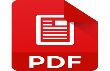 12345678.rar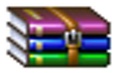 